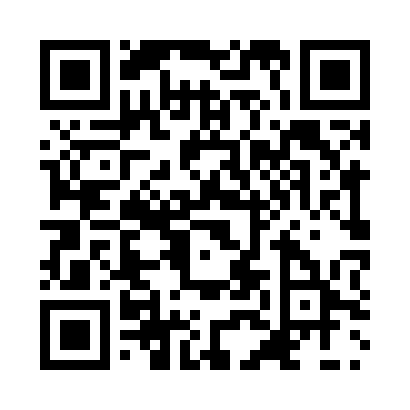 Prayer times for Chapapur, BangladeshWed 1 May 2024 - Fri 31 May 2024High Latitude Method: NonePrayer Calculation Method: University of Islamic SciencesAsar Calculation Method: ShafiPrayer times provided by https://www.salahtimes.comDateDayFajrSunriseDhuhrAsrMaghribIsha1Wed4:015:2111:523:176:237:442Thu4:005:2111:523:176:247:443Fri3:595:2011:523:176:247:454Sat3:585:1911:523:176:257:465Sun3:585:1911:523:166:257:466Mon3:575:1811:523:166:267:477Tue3:565:1811:523:166:267:488Wed3:555:1711:523:156:277:489Thu3:545:1611:523:156:277:4910Fri3:545:1611:523:156:277:5011Sat3:535:1511:523:156:287:5012Sun3:525:1511:523:156:287:5113Mon3:525:1411:513:146:297:5214Tue3:515:1411:513:146:297:5215Wed3:505:1311:523:146:307:5316Thu3:505:1311:523:146:307:5417Fri3:495:1311:523:146:317:5418Sat3:485:1211:523:136:317:5519Sun3:485:1211:523:136:327:5620Mon3:475:1111:523:136:327:5621Tue3:475:1111:523:136:337:5722Wed3:465:1111:523:136:337:5823Thu3:465:1011:523:136:347:5824Fri3:455:1011:523:136:347:5925Sat3:455:1011:523:126:358:0026Sun3:445:1011:523:126:358:0027Mon3:445:0911:523:126:368:0128Tue3:445:0911:523:126:368:0229Wed3:435:0911:533:126:368:0230Thu3:435:0911:533:126:378:0331Fri3:435:0911:533:126:378:03